Número de oficio xxxxxxAsunto: Carta de AceptaciónTlatlauquitepec Puebla a 16 de agosto de 2021LIC. JUNELLIE MANILLA GONZÁLEZDEPARTAMENTO DE VINCULACIÓN Y EXTENSIÓN DELINSTITUTO TECNOLÓGICO SUPERIOR DE TLATLAUQUITEPECPor medio de la presente me permito informarle que la C. ESMERALDA RAMOS MARCOS estudiante de la carrera de CONTADOR PÚBLICO, con número de control 18TL0134, fue aceptado para realizar su SERVICIO SOCIAL en __nombre del área ____________ del ___nombre de la dependencia____, donde cubrirá un total de 500 horas a partir del 10 de enero del 2021 y hasta el 10 de junio del  2022.Sin otro particular por el momento, aprovecho la ocasión para mandarle un cordial saludo.A T E N T A M E N T E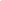 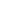 C. XXXXXXXXXXRESPONSABLE DEL PROYECTONOMBRE DE LA DEPENDENCIA